Biodiverzita a zemědělstvíRecept na pestrou krajinu Opora poskytovaná žákům s OMJ před vyučovací jednotkouŽákům poskytneme možnost předučení slov a výrazů, které jsou klíčové a které by jim mohly dělat problémy. Pro tento účel byla vytvořena sada interaktivních cvičení, která si žáci mohou udělat doma, v hodinách ČJ či s asistentem. Interaktivní cvičení naleznete na webu Země k světu (www.zemeksvetu.cz) pod příslušným modulem a lekcí.Níže naleznete přepis všech těchto cvičení. Doporučujeme procházet cvičení ve stejném pořadí, jak ho zde uvádíme.Spoj obrázek se slovem
KUKUŘIČNÉ POLEPESTRÁ KRAJINAKUKUŘICEVINNÁ RÉVAVEVERKASÍDLIŠTĚSYSELKOSITŽÍŽALALOUKAHNŮJMOTÝLJETELVČELAKEŘVINICEPOSTŘIK NA ŠKŮDCE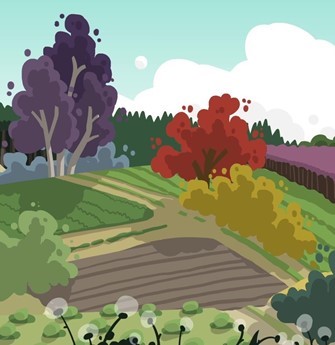 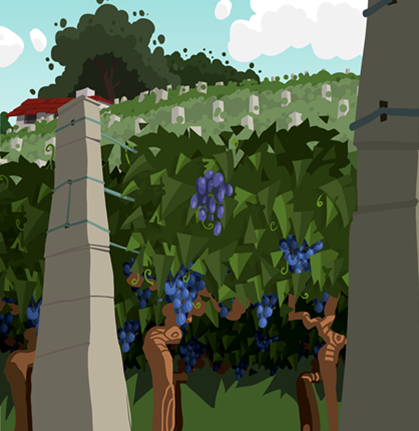 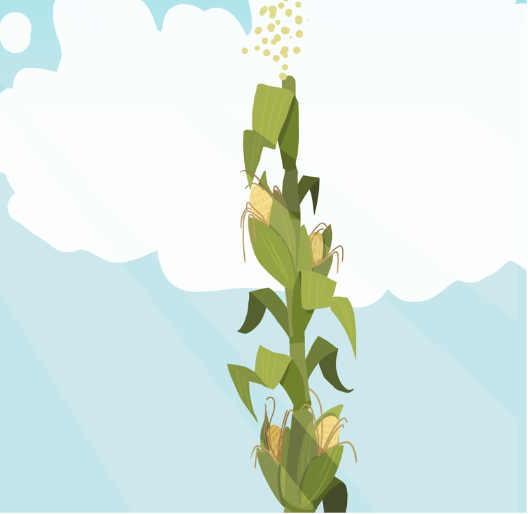 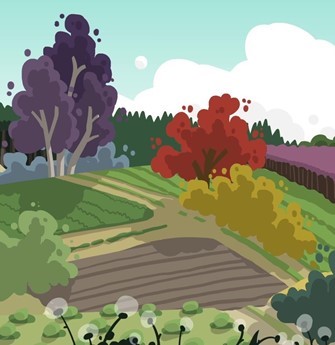 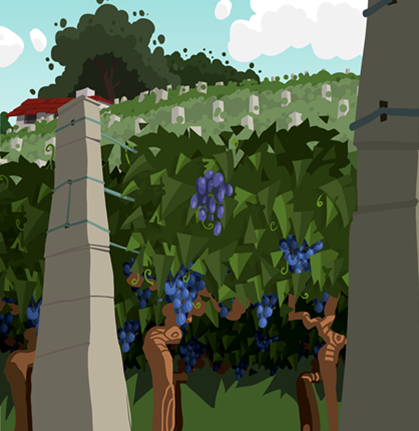 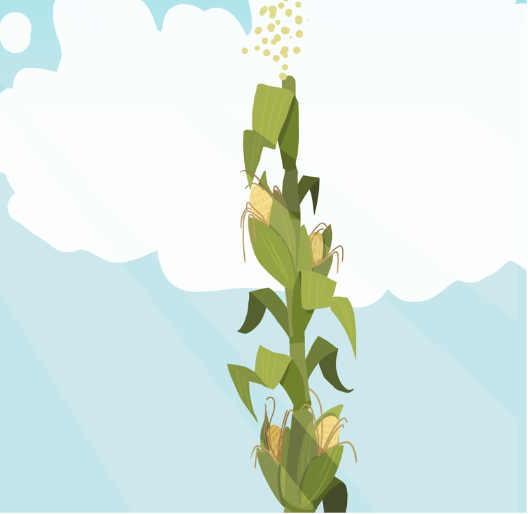 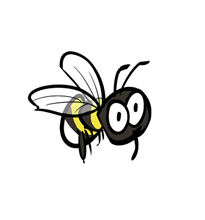 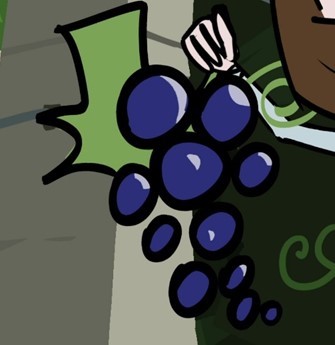 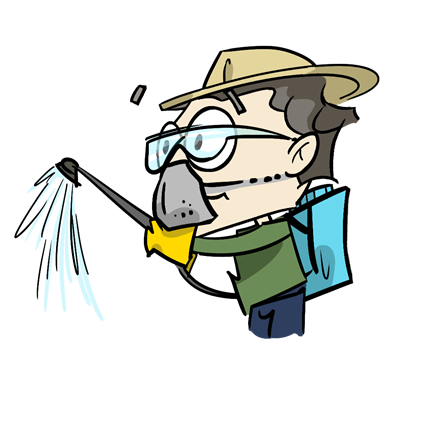 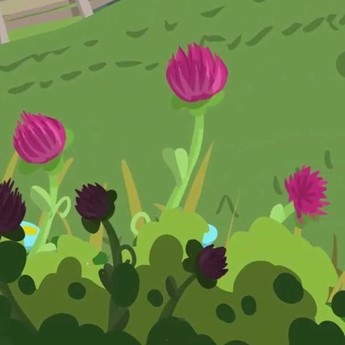 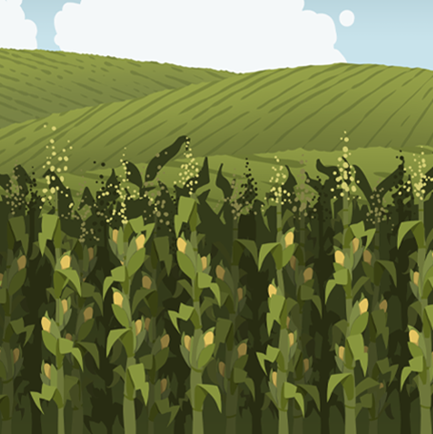 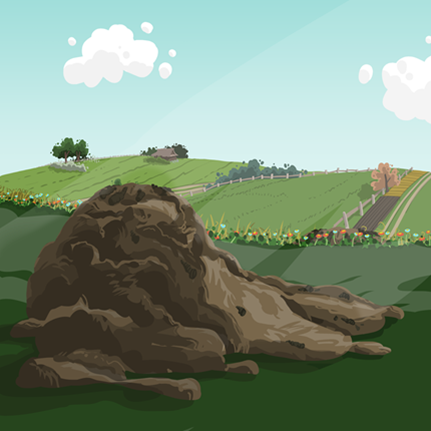 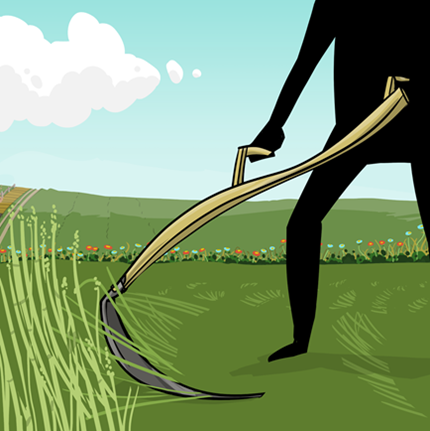 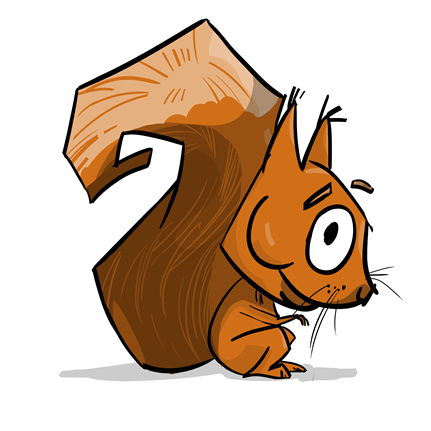 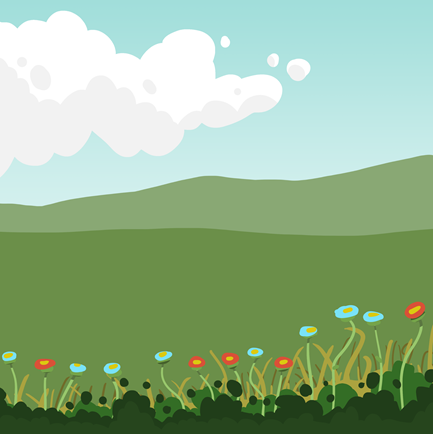 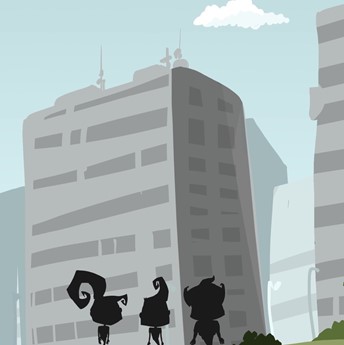 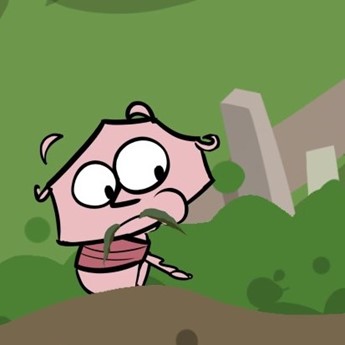 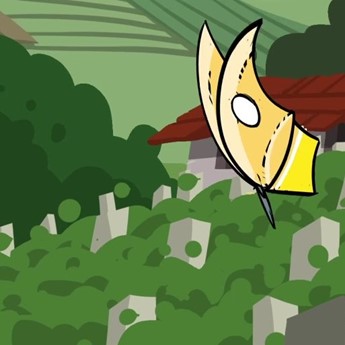 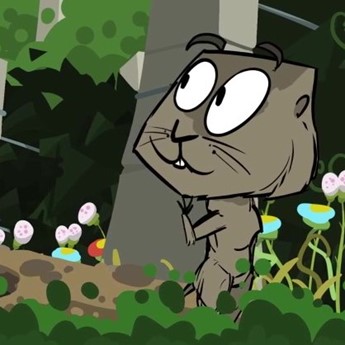 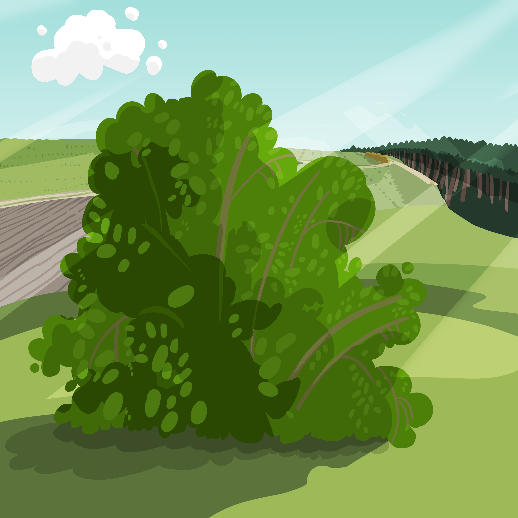 Spoj výraz s vysvětlenímKvíz: Vyber správnou odpověď1. Kdo bydlí na sídlišti?LidéSyselVeverka2. Kdo bydlí v noře?VeverkaSyselVčela3. Kdo patří mezi hlodavce?SyselVčela Kukuřice4. Kde roste kukuřice?Na poliNa viniciNa louce5. Kde roste vinná réva?Na louceNa viniciNa stromě6. Když je někde velká biodiverzita, tak...... tam žije hodně různých živočichů a rostlin.... tam nic nežije.... se tam pěstuje jen jedna rostlina.Doplň do vět vhodná slovaSysel je _______________ a bydlí v ______________._______________ žije na stromech.Některá zvířata (třeba medvěd) si dělají _______________ na období zimního spánku.Syslů je málo, a proto jsou _______________. _______________ v zemědělství ohrožují úrodu. _______________ pesticidy slouží k hubení škůdců. Užitečnému hmyzu ale _____________ ubližují.V krajině s velkou _______________ žije mnoho různých živočichů a rostlin.Když je v krajině _______________, tak tu převládá jen jeden druh rostlin. Mezi monokultury patří například velké kukuřičné _______________, kde roste jen _______________.To není dobré pro biodiverzitu, protože na takovém poli žije jen málo _______________.Když sázím keře a stromy mezi poli, tak obnovuji _______________.Vodní a větrná _______________ snižuje kvalitu půdy.Když se voda _______________ do půdy, tak voda po půdě _______________.Pole se hnojí kravským _______________, kompostem nebo minerálními hnojivy. Do půdy bychom měli _______________ zbytky sklizně, aby se zlepšila kvalita půdy. ZÁSOBY  ZAORÁVAT  REMÍZKY  CHRÁNĚNÍ  POSTŘIK  KUKUŘICE  ŽIVOČICHŮ  EROZE  PESTICIDY  POLE  ŠKŮDCI  NOŘE  VEVERKA   HLODAVEC  MONOKULTURA  STEČE  BIODIVERZITOU  NEVSÁKNE  HNOJEM  BIODIVERZITApřidávat něco do půdyREMÍZKYvoda se dostane dovnitř (do půdy)CHRÁNĚNÝ ŽIVOČICHschovávat si něco (například jídlo) na pozdějiHLODAVECrostliny (například pšenice nebo kukuřice), které sklidíme z poleDĚLAT SI ZÁSOBYzvíře, které je ohrožené (těchto zvířat je málo)HNOJIVOpěstovat na poli každý rok jinou rostlinuHNOJITpásy keřů a stromů mezi poliMONOKULTURAživočich nebo rostlina, který škodí člověku (například ničí úrodu)ŠKŮDCEsměs, která se používá k tomu, aby rostliny lépe rostlyÚRODAproces, při kterém vítr nebo voda odnáší části půdySTŘÍDAT PLODINYmalý živočich s velkými předními zuby, třeba myšEROZEbohatství života na Zemi – na Zemi žije velké množství rostlin a živočichůZAORÁVATdávat hnojivo na poleVODA SE VSÁKNE (DO PŮDY)když roste na nějakém místě jen jeden druh rostlin